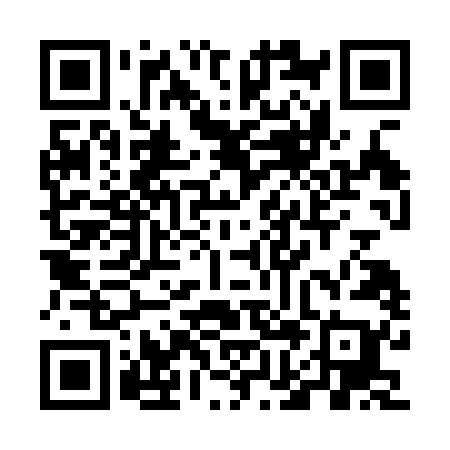 Ramadan times for Houyet, BelgiumMon 11 Mar 2024 - Wed 10 Apr 2024High Latitude Method: Angle Based RulePrayer Calculation Method: Muslim World LeagueAsar Calculation Method: ShafiPrayer times provided by https://www.salahtimes.comDateDayFajrSuhurSunriseDhuhrAsrIftarMaghribIsha11Mon5:135:137:0212:503:586:396:398:2112Tue5:115:116:5912:503:596:416:418:2313Wed5:095:096:5712:494:006:426:428:2514Thu5:065:066:5512:494:016:446:448:2615Fri5:045:046:5312:494:026:466:468:2816Sat5:025:026:5112:484:036:476:478:3017Sun4:594:596:4912:484:046:496:498:3218Mon4:574:576:4612:484:056:506:508:3419Tue4:544:546:4412:484:066:526:528:3520Wed4:524:526:4212:474:076:546:548:3721Thu4:494:496:4012:474:086:556:558:3922Fri4:474:476:3812:474:096:576:578:4123Sat4:444:446:3512:464:106:586:588:4324Sun4:424:426:3312:464:107:007:008:4525Mon4:394:396:3112:464:117:027:028:4726Tue4:374:376:2912:454:127:037:038:4927Wed4:344:346:2712:454:137:057:058:5028Thu4:324:326:2412:454:147:067:068:5229Fri4:294:296:2212:454:157:087:088:5430Sat4:264:266:2012:444:167:097:098:5631Sun5:245:247:181:445:178:118:119:581Mon5:215:217:161:445:178:138:1310:002Tue5:185:187:141:435:188:148:1410:023Wed5:165:167:111:435:198:168:1610:044Thu5:135:137:091:435:208:178:1710:075Fri5:105:107:071:435:218:198:1910:096Sat5:085:087:051:425:218:218:2110:117Sun5:055:057:031:425:228:228:2210:138Mon5:025:027:011:425:238:248:2410:159Tue4:594:596:581:415:248:258:2510:1710Wed4:564:566:561:415:248:278:2710:19